Информационно-коммуникационные технологии в управлении образованием 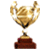 Интернет-ресурс «Школа успеха молодого учителя»
    – Авторы: Маслов И.С., Сорокина Н.А., Карпович Д.В., ГУО «Лицей № 1 г. Гродно» 
    – 2017 г.
    – Посмотреть презентацию проекта >>>
    – Перейти к проекту >>>     Виртуальная приемная отдела образования, спорта и туризма администрации Железнодорожного района г. Гомеля
    – Авторы: Косарев С.В., Довыденко Е.О., ГУО «Средняя школа № 30 г. Гомеля», Гаврилова Е.Л., Гаврилов А.А., ГУО «Средняя школа № 44 им. Н.А. Лебедева г. Гомеля» 
    – 2017 г.
    – Посмотреть презентацию проекта >>>
    – Сайт отдела образования администрации Железнодорожного района г.Гомеля >>>     Мобильная образовательная среда ГУО «Средняя школа № 55 г. Минска»
    – Авторы: Буслюк Г.Е., Андреенко Р.Е., Филимонова И.А., ГУО «Средняя школа № 55 г. Минска» 
    – 2017 г.
    – Посмотреть презентацию проекта >>>
    – Сайт ГУО «Средняя школа № 55 г. Минска» >>>     Официальный сайт ГУО «Средняя школа № 1 г. Лиды
    – Авторы: Круглый П.Ф., Фонасов С.А., ГУО «Средняя школа № 1 г. Лиды» Гродненской области
    – 2017 г.
    – Посмотреть презентацию проекта >>>
    – Сайт ГУО «Средняя школа № 1 г. Лиды» >>>     Школьный сайт как сетевой ресурс для взаимодействия участников образовательного процесса в условиях информатизации общества
    – Автор: Григорьева Н. Н.; ГУО «Средняя школа № 7 г. Речицы» Гомельской области 
    – 2016 г.
    – Перейти к проекту >>> Ресурсный центр «Использование облачных технологий в образовательном процессе»
    – Автор: Ханько С. А.; ГУО «Василишковская средняя школа» Щучинского района Гродненской области 
    – 2016 г.
    – Посмотреть презентацию проекта >>>
    – Перейти к проекту >>>WEB-кабинет заместителя директора по учебной работе
    – Автор: Конюшкевич Н. Г.; ГУО «Средняя школа № 2 г. Гродно»
    – 2016 г.
    – Посмотреть презентацию проекта >>>
    – Перейти к проекту >>>Сеть для всех
    – Автор: Чечет Т. Т.;  УО «Государственная гимназия № 1 г. п. Зельва» 
    – 2016 г.
    – Посмотреть презентацию проекта >>>
    – Перейти к проекту >>>Сайт ГУО «Лицей № 1 г. Лиды»
    – Авторы: Пранюк Л. В., Бурак Е. И.; ГУО «Лицей № 1 г. Лиды» Гродненской области
    – 2016 г.
    – Посмотреть описание проекта >>>
    – Перейти к проекту >>>Официальный сайт учреждения образования средней школы № 20 г. Борисова
    – Автор: Бадюля А. П.; ГУО «Средняя школа № 20 г. Борисова»
    – 2015 г.
    – Посмотреть презентацию проекта >>>
    – Перейти к проекту >>>Официальный сайт ГУО «Гимназия № 10 г. Минска»
     – Автор: Михейчик А. Г.; ГУО «Гимназия № 10 г. Минска»
    – 2015 г.
    – Посмотреть презентацию проекта >>>
    – Перейти к проекту >>>Сайт колледжа электроники
    – Автор: Козел Г. В.; УО «Минский государственный колледж электроники»
    – 2015 г.
    – Посмотреть презентацию проекта >>>
    – Перейти к проекту >>>